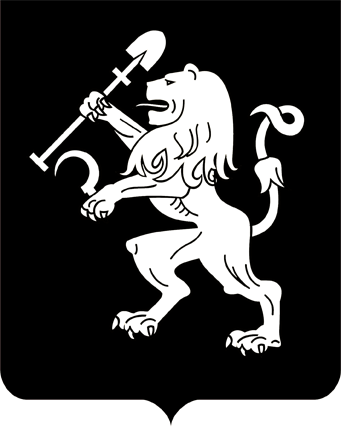 АДМИНИСТРАЦИЯ ГОРОДА КРАСНОЯРСКАПОСТАНОВЛЕНИЕО предупреждении угрозы возникновения чрезвычайной ситуации, связанной с возрастающими рисками несчастных случаев на водных объектах на территории города В связи с наступлением погодных условий, способствующих купанию в необорудованных и незнакомых местах, возрастающими рисками возникновения несчастных случаев на водных объектах города,                 в целях предупреждения угрозы возникновения чрезвычайной ситуации, связанной с рисками несчастных случаев на водных объектах                 на территории города, и снижения указанных рисков, в соответствии                с Федеральным законом от 21.12.1994 № 68-ФЗ «О защите населения               и территорий от чрезвычайных ситуаций природного и техногенного характера», постановлением Правительства Российской Федерации                от 30.12.2003 № 794 «О единой государственной системе предупреждения и ликвидации чрезвычайных ситуаций», протоколом заседания комиссии по предупреждению и ликвидации чрезвычайных ситуаций                     и обеспечению пожарной безопасности города Красноярска                              от 15.05.2024 № 11/24, руководствуясь ст. 41, 58, 59 Устава города Красноярска,ПОСТАНОВЛЯЮ: 1. Признать ситуацию, складывающуюся в связи с наступлением погодных условий, способствующих купанию в необорудованных и незнакомых местах, представляющей угрозу возникновения чрезвычайной ситуации. Перевести органы управления городского звена территориальной подсистемы РСЧС Красноярского края в режим функционирования «Повышенная готовность».Чрезвычайная ситуация муниципального характера может возникнуть на водных объектах в границах города Красноярска.2. Главному управлению по гражданской обороне, чрезвычайным ситуациям и пожарной безопасности администрации города организовать информирование населения города Красноярска через операторов сотовой связи об опасности купания в запрещенных, необорудованных и незнакомых местах, недопустимости оставления детей у водных объектов без присмотра. 3. Настоящее постановление опубликовать в газете «Городские новости» и разместить на официальном сайте администрации города.4. Контроль за исполнением настоящего постановления возложить на первого заместителя Главы города Войцеховского В.Н.Исполняющий обязанностиГлавы города                                                                    В.Н. Войцеховский11.06.2024№ 540